DÝŇOVÝ TÝDEN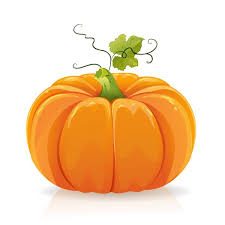 Datum: 26.10.2020Cíle: 1. Koordinovat pohyby těla         2. Výtvarně zobrazit konkrétní předmět-použít různé techniky         3. Spolupracovat ve skupině, domluvit se          5. Podrobněji poznat další druh zeleniny-dýniVýstupy:Sladím pohyb rukou a těla při podávání, koulení a chytání míčeVystřihnu, obkreslím tvar dýně; lepím, maluji barvamiVyberu si činnost a domlouvám se s ostatními na postupu práceZkoumám, ptám se, odpovídám, mám zájem poznat; najdu a pojmenuji dýni na obrázkuJAKÁ MŮŽE BÝT DÝNĚ?                                                            VYROBÍME SI DÝNI Z PAPÍRU: stříháme, lepíme, malujeme                                    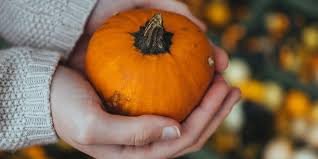 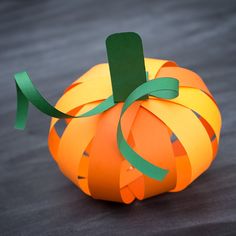 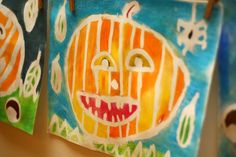                 JAK A KDE ROSTE? 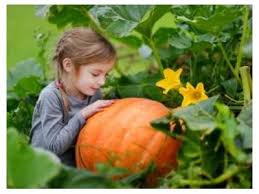 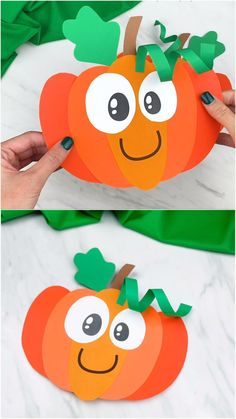 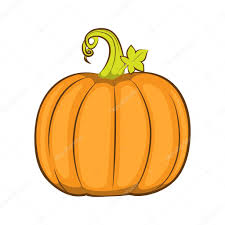 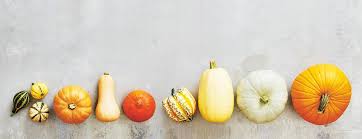 JSOU VŠECHNY STEJNÉ?CVIČÍME S „DÝNÍ“  MÍČEM                                                                                            JAK DÝNI MŮŽEME VYUŽÍT? CO MÁ UVNITŘ?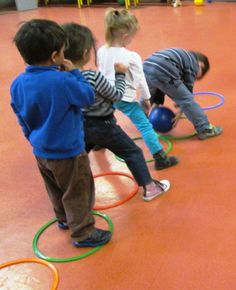 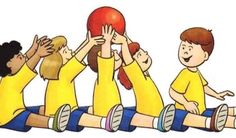 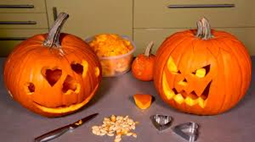 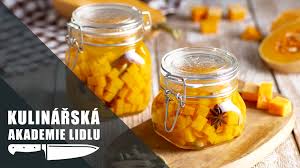 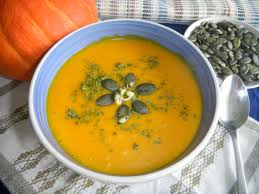 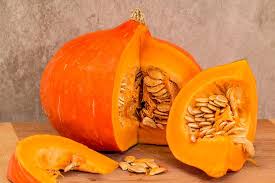 